DAFTAR PUSTAKAAgustin A. 2017. Analisis Hasil Tangkapan dan Pola Musim Penangkapan Ikan Layang (Depcaterus spp) yang didaratkan di Pelabuhan Perikanan (PPN) Pekalongan. Skripsi, Program Studi Pemanfaatan Sumberdaya Perikanan. FPIK Universitas Brawijaya, Malang. Arikunto S. 2006. Prosedur penelitian suatu pendekatan Praktik (Edisi Revisi VI). PT Asdi Mahasatya, Jakarta. Badan Pusat Statistik. 2020. Kabupaten Tegal dalam Angka 2020. Kabupaten Tegal. Badrudin. 2016. Analisis Data Catch & Effort untuk Pendugaan MSY. Indonesia Marine and Climate Support Project. Bintoro. 2005. Pemanfaatan Berkelanjutan Sumberdaya Ikan Tembang di Selat Madura Jawa Timur. Jurnal Fakultas Perikanan dan Ilmu Kelautan Institut  Pertanian Bogor. Effendi M. 2002. Biologi Perikanan. Yayasan Pustaka Nusantara. Faoziyah. 2018. Analisis Usaha Penangkapan Ikan Srinding Dengan Menggunakan Jaring Insang Lingkar (Encircling Gillnet) di TPI Pulolampes, Kabupaten Brebes. SKRIPSI, Program Studi Pemanfaatan Sumberdaya Perikanan. FPIK Universitas Pancasakti Tegal. Hakim L.G., Asriyanto., dan F.A.D. Purnama. 2014. Analisis Selektivitas Payang Ampera (Seine Net) Modifikasi dengan WINDOW Permukaan Terhadap Hasil Tangkapan Ikan Daun Bambu (Chorinemus sp.) di Perairan Kabupaten Kendal. Journal of Fisheries Resources Utilization Management and Technology. 3 (2): 54-61. Hutomo M., Burhanuddin, A. Djamali dan S. Martosewojo, 1987. Sumberdaya Ikan Teri Di Indonesia. Pusat Penelitian Dan Pengembangan Oseanologi-LIPI. Jakarta. Imron, M., D. Komarudin, Kusnandar. 2020. Komposisi Dan Pola Musim Ikan Hasil Tangkapan Di Perairan Tegal Jawa Tengah. Jurnal Albacore, 4 (1) : 33-46. Irnawati S. 2004. Analisis Aspek Bio-Teknis Unit Penangkapan Payang di Perairan Ulak Karang Sumatera Barat. Skripsi pada FPIK IPB. Bogor.   Keputusan Mentri Kelautan dan Perikanan No 6 tahun 2020. Tentang Geografis indonesia. Kementerian Kelautan dan Perikanan. Jakarta. Kementerian Kelautan dan Perikanan. 2002. Produktivitas Perikanan Indonesia. Jakarta: KKP.  Laporan tahunan Perikanan Pantai Larangan 2022. Nelayan, Teknik pengoprasian alat tangkap, Listiani A., D. Wijayanto, Jayanto B.B. 2017. Analisis CPUE (Catch per Unit Effort) dan Tingkat Pemanfaatan Sumberdaya Perikanan Lemuru (Sardinella lemuru) di Perairan Selat Bali. Jurnal Perikanan Tangkap, 1 (1) : 1-9. Magdalena A. F. 2010. Dinamika Stok Ikan Teri Stolephorus Indicus (Van Hasselt, 1993) Di Teluk Banten Kabupaten Serang, Provinsi Banten. Skripsi. Departemen Manajemen Sumberdaya Perikanan, Fakultas Perikanan dan Ilmu Kelautan, Institut Pertanian Bogor. Mardiansyah, Asriyanto dan I. Setiyanto. 2015. Analisis Perbedaan Lama Perendaman dan Waktu Penangkapan Pada Jaring Koncong (Encircling Gillnet) Terhadap Hasil Tangkapan Ikan Kembung (Rastrelliger sp.) di Desa Pulolampes, Brebes. Journal Of Fisheries Resources Utilization Management and Technology, 4 (4) : 57-66 Mulyani S. 2004. Pengelolaan Sumberdaya Ikan Teri Dengan Alat Tangkap Payang Jabur Melalui Pendekatan Bio-Ekonomi Di Perairan Tegal. Program Pascasarjana Universitas Diponegoro. Semarang. Nazir M. 2002. Metodologi Penelitian. Gandisa Indonesia. Jakarta. Nontji A. 1993. Laut Nusantara. Djambatan. Jakarta.  Novri F. 2006. Analisis Hasil Tangkapan Dan Pola Musim Penangkapan Ikan Tenggiri (Scomberomorus spp.) Di Perairan Laut Jawa Bagian Bagian Berdasarkan Hasil Tangkapan Yang Didaratkan Di PPI Muara Angke, Jakarta Utara. Skripsi pada FPIK IPB. Bogor. Priyanto H. 2001. Pengaruh Tingkat Kepadatan Terhadap Ketahanan Umpan Hidup Teri (Stelophorus Spp.) Di Tempat Penyimpanan Sementara Gogona Pada Perikanan Bagan Perahu (Leftnet) Di Selat Bacan. Bogor. Program Sarajana Institut Pertanian Bogor. Halaman 10-11. Rasyid A., Nurjannah., Iqbal., dan M. Hatta. 2014. Karakter Oseanografi Perairan Makassar Terkait Zona Potensial Penangkapan Ikan Pekagis Kecil pada Musim Timur. Jurnal IPTEKS PSP. 1 (1): 69-80. Rosalina D., A. Wahyu., dan M. Dini. 2010. Analisis Tangkapan Lestari dan Pola Musim Penangkapan  Cumi-Cumi di Perikanan Nusantara Sungailiat-Bangka. Maspari Journal. (2): 26-38. Sadhotomo B., dan S.B. Atmaja. 2012. Sintesa Kajian Stok Ikan Pelagis Kecil di Laut Jawa (A Synthesis on Small Pelagic Fisheries Assessment in The Java Sea). Prosiding Jurnal Penelitian Perikanan Indonesia. Pusat Penelitian Pengelolaan Perikanan dan Konservasi Sumber Daya Ikan. Jakarta Utara. Halaman. 221-232. Sandrina F., A.D.P. Fitri dan D. Wijayanto, 2014. Analisis Potensi dan Tingkat Pemanfaatan Sumberdaya Ikan Demersal di Perairan Kabupaten Kendal. Journal Of Fisheries And Marine Science, 2 (2) : 95-102. Shasmitha S., N. Pebruwantia dan I. Fitriani. 2018. Distribusi Ukuran Ikan Teri Hasil Tangkapan Jaring Puring di Perairan Pulolampes, Kabupaten Brebes Jawa Tengah. Journal Of Fisheries And Marine Science, 2 (2) : 95-102. Simamora B. 2002. Panduan Riset Perilaku Konsumen. PT. Gramedia Pustaka Utama, Jakarta. Simbolon D., F.M.A Sondita dan Amirudin. 2010. Komposisi Saluran Pencernaan Ikan Teri (Stolephorus spp) di Perairan Barru, Selat Makassar. Jurnal Fakultas Perikanan dan Ilmu Kelautan Institut  Pertanian Bogor. 15 (1) : 7-16. Sparre P., E. Ursin dan S.C.Venema, 1989. Introductional to Tropical Fish Stock Assessment: Part-1 Manual. FAO Fish Tech. Paper. 301.1. Rome 337 hal. Sulistiyawati E. T. 2011. Pengelolaan Sumberdaya Ikan Kurisi (Nemipterus furcosus) Berdasarkan Model Produksi Surplus di Teluk Banten, Kabupaten Serang, Provinsi Banten. Skripsi. Fakultas Perikanan dan Ilmu Kelautan. IPB. Bogor Subakti C.N. 2012. Analisis Musim Dan Daerah Penangkapan Ikan Teri (Stolephorus Spp.) Berdasarkan Kandungan Klorofil- A Di Perairan Sibolga, Sumatera Utara. Program Studi Teknologi Dan Manajemen Perikanan Tangkap. Departemen Pemanfaatan Sumberdaya Perikanan.  Fakultas Perikanan Dan Ilmu Kelautan. Institute Pertanian Bogor. Tiennansari A. 2000. Studi Tentang Sumberdaya Ikan Pelagis Kecil Utama yang Didaratkan di Propinsi Bengkulu. Skripsi pada FPIK IPB. Bogor.Triharyuni S., Hartati, S. Turni., dan N. Duto. 2014. Evaluasi Potensi Ikan Layang (Decapterus spp.) di WPP 712-Laut Jawa (Potential Evaluation of Round Scad (Decapterus spp.) in FMA ± 712 Java Sea. Jurnal Penelitian Perikanan Indonesia. 20 (3): 143-152. Triyono H. 2013. Metode Penetapan Jumlah Tangkapan yang Diperbolehkan (JTB) untuk Berbagai Jenis Sumberdaya Ikan di WPP-NRI. Fisheries Resources Laboratory. Jakarta Fisheries University. Jakarta. Uktolseja J.C.B,. B. Gafa, S. Banar dan E. Mulyadi, 1991. Potensi dan Penyebaran Sumberdaya Ikan Laut di Perairan Indonesia. Direktorat Jendral Perikanan, Puslitbang Oseanologi-LIPI. 93 hal. LAMPIRANLampiran 1. Peta Lokasi Peneliti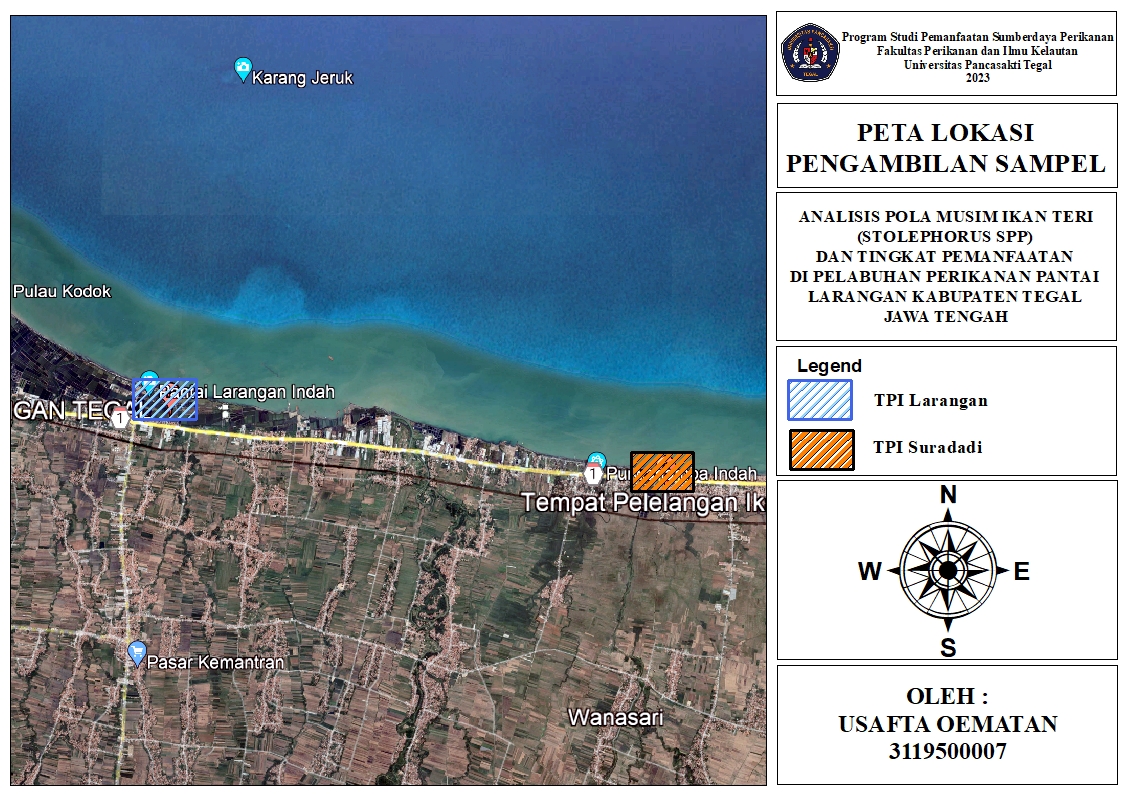 	 Lampiran 2 Kuisioner kepada responden	 Daftar pertanyaan wawancara yang diajukan pada Nelayan TPI Larangan dan TPI Suradadi di Kabupaten Tegal. Data kapal  Nama pemilik kapal : 	 	Nama kapal : 	 	 Data responden Nama          : Alamat        : Pekerjaan    : Usia            : Perahu yang digunakan  1) Jenis perahu   : 2) Ukuran           :……  GT Panjang :……m Lebar    :…….m Tinggi   :…….m 3) Jumlah ABK   : 	4) Upah   	: Trip  Lama melaut 1 Trip  :……………. Jumlah menangkap selama 1 Trip :…………kali Hasil tangkapan  Musim penangkapan  Musim paceklik :……..Kg, terdiri atas ikan :…………. Musim puncak  :……...Kg, terdiri atas ikan :………..... Musim peralihan :…….Kg, terdiri atas ikan :…………. Harga ikan :……………..Rp Tempat penjualan hasil tangkapan :………………Daerah penangkapan ikan  …………….jarak dari TPI ………………... …………….jarak dari TPI………………… Musim penangkapan  Waktu musim puncak    : Bulan………….s/d………….. Waktu musim paceklik  : Bulan………….s/d…………... Waktu musim peralihan : Bulan………….s/d…………... Waktu penangkapan  Berangkat serta pulang dari laut :………….. Hari-hari tidak ke laut :……………….,kenapa ?  Bulan-bulan tidak ke laut :…………….kenapa ? Lampiran 3  Perkembangan Jumlah Produksi dan Nilai Produksi Ikan Teri (Stolephorus spp) di Kabupaten Tegal Tahun 2017-2021. Sumber : Dinas Kelautan dan Perikanan Kabupaten Tegal yang diolah, 2023. Lampiran 4. Hasil Wawancara Kepada Nelayan Larangan dan Nelayan Suradadi. Lampiran 5 Upaya Penangkapan dan Hasil Produksi Ikan Teri dengan Alat Tangkap Payang Jabur di TPI Larangan Tahun 2017-2021. Sumber : Kepala TPI Larangan. Lampiran 6. Upaya Penangkapan dan Hasil Produksi Ikan Teri  di TPI Suradadi Tahun 2017-2021. Sumber : Kepala TPI Suradadi. Lampiran 7. Langkah-langkah Perhitungan MSY dan f opt Ikan Teri (Stolephorus spp) di Kabupaten Tegal Tahun 2017-2021 dengan Menggunakan Metode Surplus Produksi Sumber : Dinas Kelautan dan Perikanan Kabupaten Tegal yang diolah, 2023.  (Lanjutan) Cara Perhitungan : b =                                                                                          MSY = 	 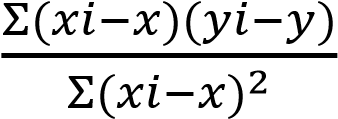 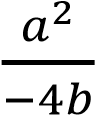 b = −- 153.155/ 7.479.239^2	  	             = 844.676,265a = 𝑦̄ − 𝑏𝑥̄ 	f Optimum  =26/-(2-0,0204)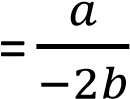    = 144, – (-0,0204)(5,977)    = 263,03	 = 6422,56805                                                                                      JTB= 0,8 msy	       = 0,8844.676,265r =                                     =675.742,01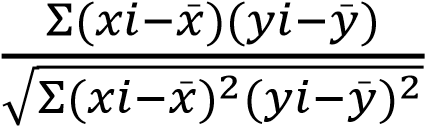    = - 30.631/(1495,848*1.631)  = -0,620118 : Intercept adalah nilai CPUE yang diperoleh sesaat setelah kapal pertama melakukan upaya penangkapan pada suatu stok untuk pertama kalinya : Slope (kemiringan) adalah besarnya konstanta pengurangan CPUE yang akan ditimbulkan pada penambahan satu unit upaya penangkapan (effort) r 	: Tingkat pertumbuhan intrinsic populasi R2 : Determinasi (bilangan yang menyatakan proporsi keragaman total nilai perubahan Y yang dapat dijelaskan oleh nilai perubahan X melalui regresi linier) MSY   : Hasil tangkapan maksimum lestari (Kg) f Opt   : Tingkat upaya penangkapan optimum (trip) Lampiran 8. Perhitungan Tingkat Pemanfaatan Sumberdaya Ikan Teri (Stolephorus spp) di Kabupaten Tegal Tahun 2017-2021.  Nilai tingkat pemanfaatan dicari dengan cara membandingkan antara jumlah hasil tangkapan ikan Teri (Stolephorus spp) setiap tahunnya dengan nilai JTB (Jumlah tangkapan yang diperbolehkan) hasil perhitungan dengan metode Schaefer. Sumber : Dinas Kelautan dan Perikanan yang diolah, 2023. Contoh Perhitungan :  Tingkat Pemanfaatan rata-rata tahun  =                                                       = 809983 / 675.741,01*100                                                      =119,86 % Lampiran 9. Langkah-langkah perhitungan Indeks Musim Penangkapan Ikan (IMP) Ikan Teri di Perairan Kabupaten Tegal tahun 2017-2021 dengan menggunakan Analisis Deret Waktu (Time Series Data) dan Metode Rata-rata Bergerak (Moving Average).  Sumber : Hasil Penelitian, 2023.   Perhitungan Indeks Musim Penangkapan Ikan ( IMP)Sumber : Hasil penelitian, 2021. Keterangan :  CPUEi  : Jumlah hasil tangkapan per satuan upaya penangkapan pada bulan dan tahun ke-i (Kg/trip). RGi       : Rata-rata bergerak CPUE dua belas bulan. RGPi     : Rata-rata bergerak CPUE terpusat. RBi       : Rasio rata-rata untuk tiap bulan. RRBi     : Rasio rata-rata untuk bulan ke-i. JRRBi   : Jumlah rasio rata-rata bulan. FK         : Nilai faktor koreksi.  IMP       : Indeks musim penangkapan. Sumber : Hasil Penelitian 2023Langkah-langkah dan contoh perhitungan :  Mencari nilai CPUE bulanan terlebih dahulu : 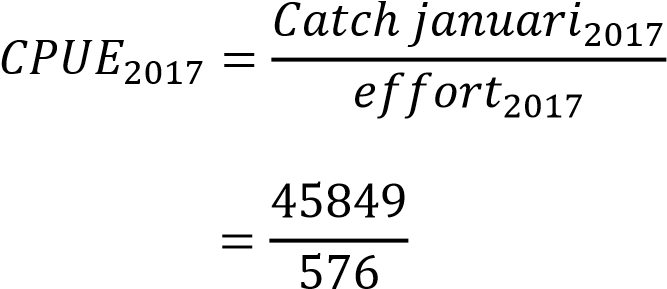                   = 79,89595833 Kg/trip. Nilai pada kolom RGi didapat dari rata-rata ke-12 bulan nilai CPUE, contoh pada nilai RGi pada kolom bulan ke-7 (Juli) tahun 2017 sebesar 71.51337009 diperoleh dari diperoleh dari : (Penjumlahan nilai CPUE ke-1 (Januari) 2017 sampai CPUE ke-12 (Desember) 2018)/12. Kemudian nilai RGi bulan ke-8 (Agustus) 2011 sebesar 67.07878753 diperoleh dari (Penjumlahan nilai CPUE ke-2 (Februari) 2011 sampai CPUE ke-12 (Januari) 2012/12. Begitu seterusnya. Nilai pada kolom RGPi didapat dari rataan 2 bulan pada kolom RGi, contoh nilai RGPi bulan ke-7 (Juli) tahun 2017 sebesar 69.32607881 didapat dari : (nilai RGi bulan ke-7 (Juli) tahun 2017 + nilai RGi bulan ke-8 (Agustus) tahun 2017)/2. Begitu juga pula RGPi bulan ke-8 (Agustus) tahun 2017 sebesar   66.02322342 didapat dari : (nilai RGi bulan ke-8 (Agustus) tahun 2017 + nilai RGi bulan ke-9 (September) tahun 2017/2. Dan begitu seterusnya. Nilai RBi didapat dari nilai CPUE dibagi dengan nilai RGPi, contoh nilai RBi bulan ke-7 (Juli) tahun 2017 sebesar 0.68236733 didapat dari : (pembagian nilai             CPUE bulan ke-7 (Juli) tahun 2017/nilai RGPi bulan ke-7 (juli) tahun 2017). Kemudian nilai RBi bulan ke-8 (Agustus) tahun 2017 sebesar 0.620365052 didapat dari : (pembagian nilai CPUE bulan ke-8 (Agustus) tahun 2017/nilai RGPi bulan ke-8 (Agustus) tahun 2017). Seluruh hasil perhitungan nilai RBi disajikan dalam bentuk matriks tabel untuk selanjutnya dilakukan perhitungan nilai indeks musim penangkapan. Perhitungan nilai total RBi didapat dari akumulasi 5 nilai RBi pada bulan yang sama setiap tahunnya. Contoh nilai seluruh RBi bulan Juli sebesar 5.023211196 didapat dari penjumlahan nilai RBi bulan Juli 2017 sampai dengan bulan Juli 2021. Perhitungan nilai RRBi didapat dari rata-rata total RBi, contoh nilai RBBi bulan Juli sebesar 1.255802799 didapat dari nilai total RBi/4. Nilai JRRBi sebesar 17.53591249 didapat dari penjumlahan seluruh kolom RRBi. FK  . 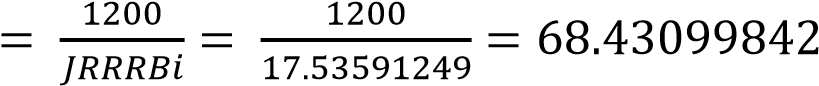 𝐼𝑀𝑃𝑗𝑢𝑙𝑖 = 𝑅𝑅𝐵𝑖 𝑥 𝐹𝐾 = 1.255802799 𝑥 68.43099842 = 85.9358. Lampiran 10. Dokumentasai kegiatan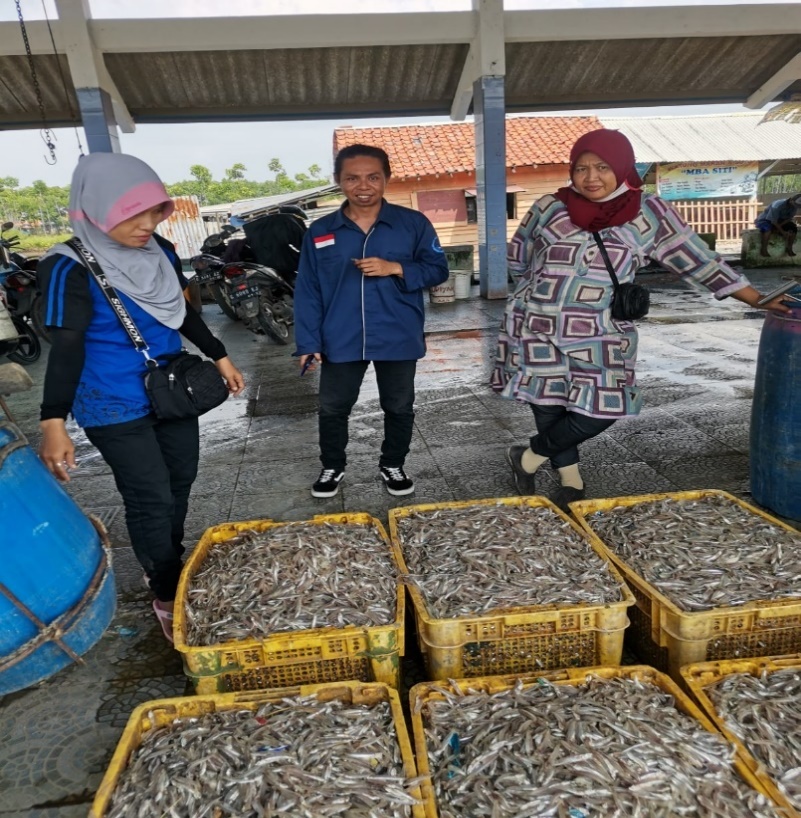 Gambar: kondisi TPI Larangan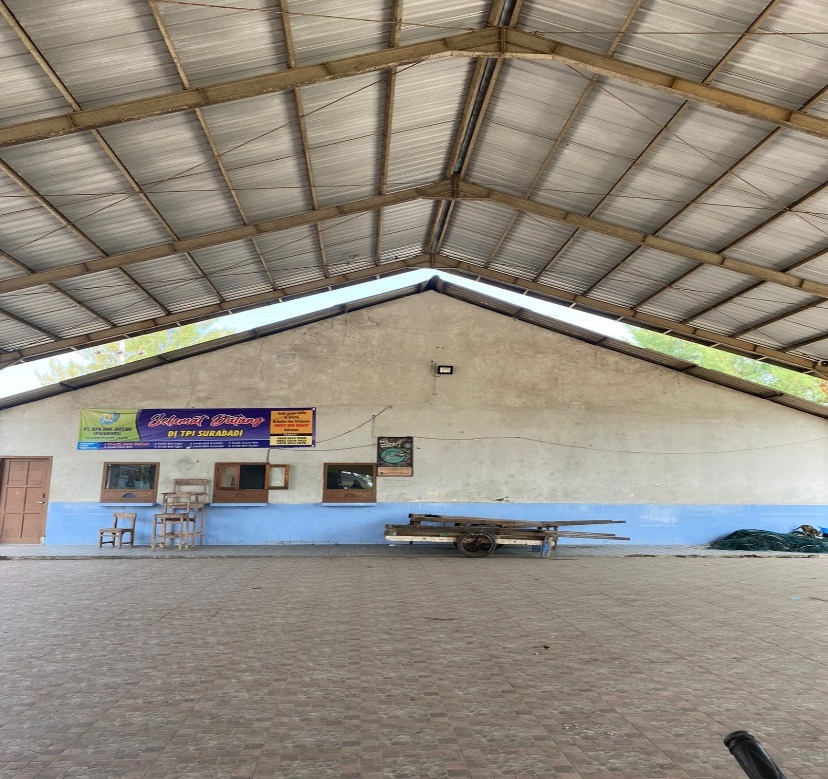 Gambar 8: kondisi TPI Suradadi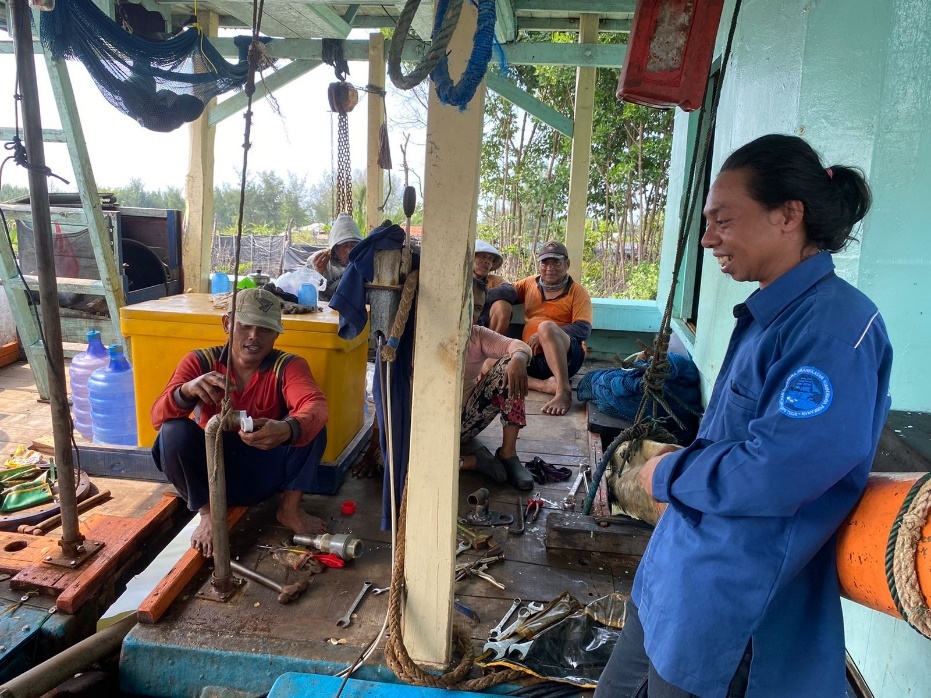 Gambar 9: Wawancara terhadap nelayan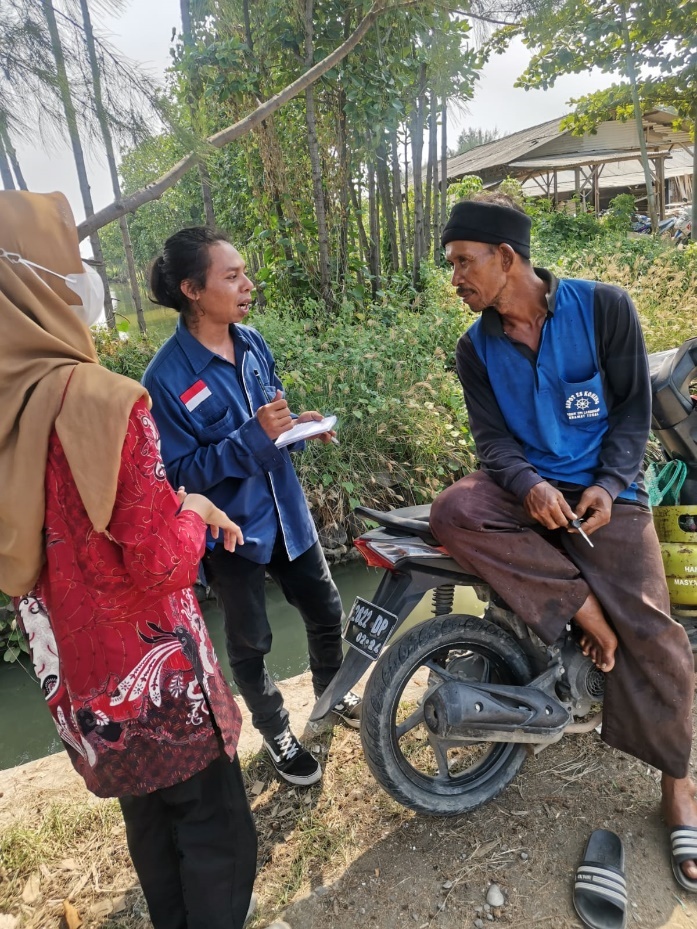 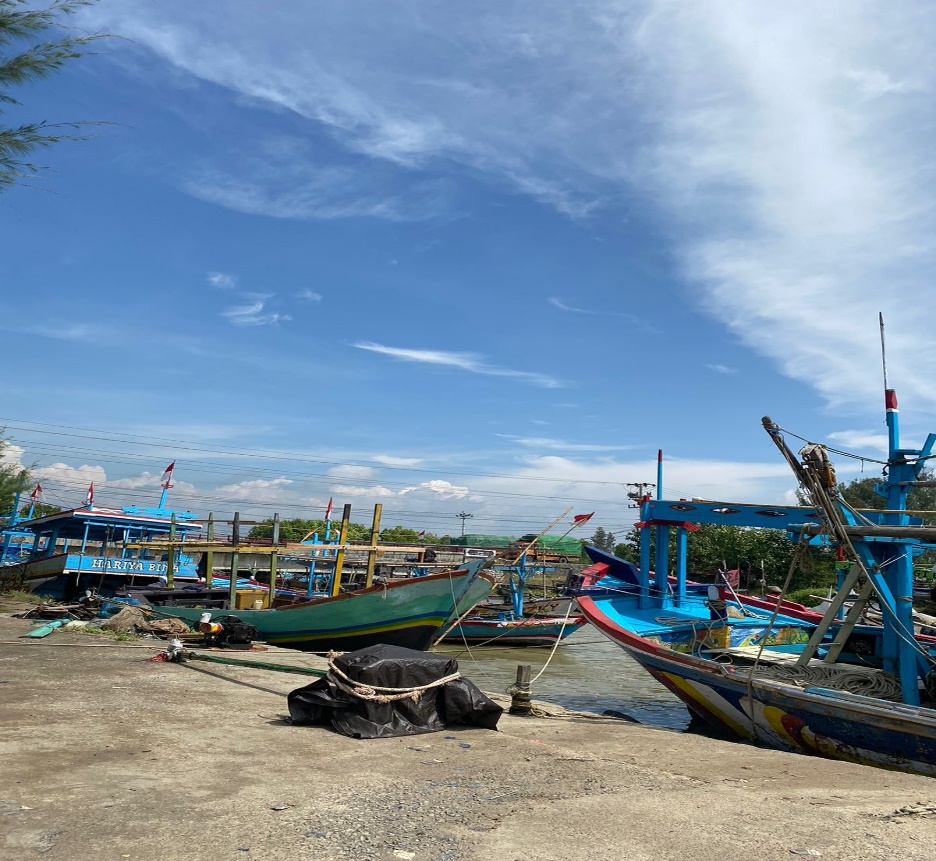 RIWAYAT HIDUPUSAFTA OEMATAN, dilahirkan di SO’E Nusa Tenggara Timur hari Senin, 17 januari 1994. Anak ke dua dari pasangan Bapak Semuel Oematan dan Ibu Suharti. Penulis menempuh pendidkan dasar di SDN Kesetnana, Kecamatan Mollo Selatan, Kabupaten Timor Tengah Selatan dan penulis lulus pada tahun 2006. Pada tahun tersebut penulis melanjutkan pendidkan di SMPN 1 SO;E, Kecamatan Kota SO’E Kabupaten Timor Temgah Selatan dan luluS pada tahun 2010 Kemudian melanjutkan pendidikan di SMK Kr SO’E dengan jurusan MULTIMEDIA dan lulus pada tahun 2013. Pada tahun yang sama melanjutkan 2013 penulis melanjukan pendidkan di Universitan Negeri Nusa Cendana Kupang denagn mengambil jurusan Fakultas Peternakan namun terhenti di tahun 2014 dan setelah itu di tahun 2015 penulis melanjutkan pendikian ke UniversitasKristen Artha Wacana Kupang dengan mengambil  Fakultas Perikanan dan iImu Kelautan (TPHP) namun terhenti di tahun 2016 dan  di tahun 2018 penulis men;anjukan lagi di Universitas Muhammadyaya Kupang, Fakultas Perikana dan Ilmu Kelautan (PSP) Namun terhen, dan pada tahun 2019 penulis melanjutkan pendidikian di Universita Pancasakti Tegal, Fakultas Perikanan dan Ilmu Kelautan dengan jurusan Pemanfaatan Sumberdaya Perikanan (PSP)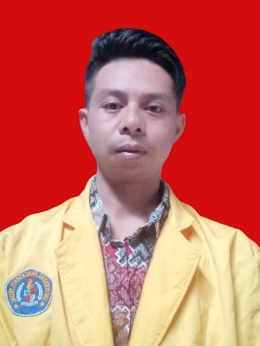 No Tahun Jumlah Trip Produksi (Kg) Nilai Produksi (Rp) CPUE (kg/trip) Ln CPUE 1 2017 70387935646.468.640121,754,722 2018 73746471085.793.20383,754,473 2019 43308286547.174.851191,375,254 2020 639711741519.385.370183,545,215 2021 47476064416.888.279127,754,85No Wawancara Kepada Nelayan Larangan dan Nelayan SuradadiWawancara Kepada Nelayan Larangan dan Nelayan SuradadiWawancara Kepada Nelayan Larangan dan Nelayan SuradadiWawancara Kepada Nelayan Larangan dan Nelayan SuradadiWawancara Kepada Nelayan Larangan dan Nelayan SuradadiWawancara Kepada Nelayan Larangan dan Nelayan SuradadiNo Nama Kapal Nama Pemilik Alamat GT Daerah Penangkapan Hasil Tangkapan/trip (Kg) Hasil Tangkapan/trip (Kg) Hasil Tangkapan/trip (Kg) Musim Penangkapan Musim Penangkapan No Nama Kapal Nama Pemilik Alamat GT Daerah Penangkapan Puncak Peralihan Panceklik Puncak Panceklik 1 Dua Putra Udin Larangan 9  WPPRI 712 dan Jalur I 170 40 25 Oktober Februari 2 Harapan Baru Yanto Larangan8  WPPRI 712 dan Jalur I 175 50 15 November Maret 3 Sukma Wijaya Mulus Larangan9 WPPRI 712 dan Jalur I 150 40 20 Agustus Januari 4 Budi Luhur Haryo Larangan7 WPPRI 712 dan Jalur I 180 45 30 Desember April 5 Putra Mekar Casman Larangan8 WPPRI 712 dan Jalur I 150 40 30 November Februari 6 Berkah Baru Imam  Larangan8  WPPRI 712 dan Jalur I 200 50 20 November Januari 7 Mekar Maju Subandi Larangan7 WPPRI 712 dan Jalur I 200 50  20 September Maret 8 Pelita Baru Ratno  Larangan9 WPPRI 712 dan Jalur I 175 45 25 Oktober Januari 9 Berkah Samudra Kliwon Larangan9 WPPRI 712 dan Jalur I  150 50 15 November Februari 10 Bima Karya Kardi Larangan9 WPPRI 712 dan Jalur I 150 40 25 November Februari 11 Putra Kontan Waluyo   Suradadi5 WPPRI 712 dan Jalur I 180 35 15 Oktober Januari 12  Putra Kontan II Rasmani   Suradad5 WPPRI 712 dan Jalur I 180 30 20 Oktober Januari 13 Hasil Kontan Darmanto   Suradad5 WPPRI 712 dan Jalur I 160 40 20 November Februari 14 Hasil Kontan Ii Suleman   Suradad5 WPPRI 712 dan Jalur I 160 40 20 November Februari NO Bulan DATA HASIL TANGKAPAN TPI LARANGAN DATA HASIL TANGKAPAN TPI LARANGAN DATA HASIL TANGKAPAN TPI LARANGAN DATA HASIL TANGKAPAN TPI LARANGAN DATA HASIL TANGKAPAN TPI LARANGAN DATA HASIL TANGKAPAN TPI LARANGAN DATA HASIL TANGKAPAN TPI LARANGAN DATA HASIL TANGKAPAN TPI LARANGAN DATA HASIL TANGKAPAN TPI LARANGAN NO Bulan Tahun 2017 Tahun 2017 Tahun 2017 Tahun 2018 Tahun 2018 Tahun 2018 Tahun 2019 Tahun 2019 Tahun 2019 Tahun 2020 Tahun 2020 Tahun 2020 Tahun 2021 Tahun 2021 Tahun 2021 NO Bulan Trip Teri (Kg) Teri (Kg) Trip Teri (Kg) Teri (Kg) Trip Teri (Kg) Teri (Kg) Trip Teri (Kg) Teri (Kg) Trip Teri (Kg) Teri (Kg) NO Bulan Trip Teri glagah Teri nasi Trip Teri glagah Teri nasi Trip Teri glagah Teri nasi Trip Teri glagah Teri nasi Trip Teri glagah Teri nasi 1 Januari 440174.7271.22822718.1285.48225859.4052.14042246.8547.59942234.2269072 Februari 35617.0907.001504.5825.422524122.0446.392419123.7251.1774191484.8323 Maret 69469.07910.31682255.92515.85134861.5004.23343115.5096.87243131.85127.6664 April 63380.3948.42947785.9763.88562849.10912.395677205.7848.307677124.3963.7235 Mei 47169.8813.97141193.6913.412795136.98518.165566201.9846.14856680.2394.7936 Juni 8069.3042.00228791.148777204102.142493633171.2034.03863353.21610.2657 Juli 5385.0812.026474108.5891.93623273.34449729573.0861.40229586.32713.0218 Agustus 18623.5241.18046330.2026.89115935.85883633431.5373.66433428.7884.5949 September 18918.3921.5932697.7433.59339049.8062.06743665.5293.13043627.6773.54010 Oktober 24932.2031.65825217.1012.54720029.8431.41244176.4552.81944132.1025.86011 November 51237.3658.27142426.4595.71820249.9959785653.5293.7405645.5239.02212 Desember 41825.8385.85692755.77523.73232832.9044.41218416.2411.51918461.9482.472Jumlah 4281702.878 53.531 5083595.319 79.246 4268802.935 54.020 48941.081.436 50.415 4894606.44190.695NO Bulan DATA HASIL TANGKAPAN DI TPI SURADADI DATA HASIL TANGKAPAN DI TPI SURADADI DATA HASIL TANGKAPAN DI TPI SURADADI DATA HASIL TANGKAPAN DI TPI SURADADI DATA HASIL TANGKAPAN DI TPI SURADADI DATA HASIL TANGKAPAN DI TPI SURADADI DATA HASIL TANGKAPAN DI TPI SURADADI DATA HASIL TANGKAPAN DI TPI SURADADI DATA HASIL TANGKAPAN DI TPI SURADADI DATA HASIL TANGKAPAN DI TPI SURADADI DATA HASIL TANGKAPAN DI TPI SURADADI DATA HASIL TANGKAPAN DI TPI SURADADI NO Bulan Tahun 2017 Tahun 2017 Tahun 2017 Tahun 2018 Tahun 2018 Tahun 2018 Tahun 2019 Tahun 2019 Tahun 2019 Tahun 2020 Tahun 2020 Tahun 2020 Tahun 2021 Tahun 2021 Tahun 2021 NO Bulan Trip Teri (Kg) Teri (Kg) Trip Teri (Kg) Teri (Kg) Trip Teri (Kg) Teri (Kg) Trip Teri (Kg) Teri (Kg) Trip Teri (Kg) Teri (Kg) NO Bulan Trip Teri glagah Teri nasi Trip Teri glagah Teri nasi Trip Teri glagah Teri nasi Trip Teri glagah Teri nasi Trip Teri glagah Teri nasi 1 Januari 111.0033067961.1417502 Februari 14580043.2612881.527183 Maret 1.9777.3891.9391.4724029915.0694 April 418.3611544.21741.18526311.72985 Mei 012.621113.31246.11612123.609817606 Juni 07.0891011.23342.8982859.988823097 Juli 21514.242017.37045.0367810.000188 Agustus 1833.4491640962.800266.0009 September 03.6650012.686257.00010 Oktober 09.600004596285.56811 November   02.8090040102.2251812 Desember 006000Jumlah 2.38090.6862.1563.0933925.7191.49892.715784069NoTahunTrip (x)Produksi (Kg)CPUE (y)(xi-x)(yi-y)(xi-x)(yi-y)(xi-x)2(yi-y)212017793.5647.038112,7541.060,80- 27,88-   29.5781.125.29777722018647.1087.37487,7551.396,80-  52,88-  73.8651.951.0502.79632019828.6544.330191,375- 1.647,2050,74-   83.5762.713.2682.574420201.174.1516.397183,547419,8042,9118.014176.2321.84152021606.4414.747127,752- 1.230,20-  12,8815.8501.513.392166Jumlah4.049.91829.886703-0- 153.1557.479.2398.156Rata-Rata809.9845.977141-0- 30.6311.495.8481.631b -0,0204MSY 844.676,265 Kg/tahun a 263,03f Optimum 6422,56805trip/tahun r -  0,620118 TAC/ JTB 675.741,01 Kg/tahun No Tahun Produksi (Kg) Tingkat Pemanfaatan (%) Keterangan 1 2017 793.564117,43%Overfishing2 2018 647.10895,76%Padat tangkap3 2019 828.654122,62%Overfishing4 2020 1.174.151173,75%Overfishing5 2021 606.44189,74%Padat tangkap Jumlah 4.049.918599,32%Rata-rata 809983119,86%OverfishingTahun  Bulan  CPUE RGi RGPi RBi 2017 Januari 398,9909297Februari 67,29329609Maret 29,37291898April 132,9685629Mei 151,3360656Juni 589,3057851Juli 233,530831119,4609025921,832638380,093489319Agustus 56,921658994,7434715828,6713410790,152338165September 94,268867927,85573899412,771679760,135481417Oktober 117,98257849,83188153313,386087140,113458167November 85,300934587,10841121510,267701490,120370328Desember 75,822966516,31858054210,053051640,1325858392018 Januari 89,627306277,46894218912,679358860,141467588Februari 125,0510,4208333311,523434490,092150616Maret 26,462427752,2052023128,3205169250,314427573April 146,767550712,2306292322,253777370,151626005Mei 240,555555620,046296334,518518520,143494996Juni 347,333333328,9444444439,819869610,114644538Juli 261,010204121,7508503425,013028490,095831612Agustus 78,292275576,5243562988,2802422950,105760654September 42,141263943,5117719956,6726471560,158339986Oktober 75,861003866,3217503229,4542464280,124625907November 75,179906546,2649922129,9538096470,132399867Desember 88,531618447,3776348716,933506080,1912707162019 Januari 229,340909119,1117424229,000078910,126449655Februari 237,320075819,7766729827,056502530,114008486Maret 174,715909114,5596590917,87545550,10231155April 79,579113926,63159282714,094098040,177108004Mei 179,100125214,9250104335,96667710,200818827Juni 50542,0833333355,921610170,110735862Juli 332,118644127,6765536737,096144320,111695459Agustus 226,070175418,8391812924,390365720,107888472September 133,228426411,1023688717,199924960,129101014Oktober 146,341346212,1951121822,114755040,151117614November 238,071428619,8392857124,019163760,100890577Desember 100,31707328,35975609812,924896940,128840451Tahun  Bulan  CPUE RGi RGPi RBi 2020 Januari 109,56338039,1302816916,581307150,151339865Februari 178,82461114,9020509217,0396080,095286705Maret 51,301369864,27511415514,284865930,27844999April 240,234042620,0195035534,074634550,141839325Mei 337,323144128,1102620136,517533250,108256827Juni 201,774509816,8145424826,252433460,13010778Juli 226,509383418,8757819523,644416210,104386034Agustus 114,44722229,53726851916,375572930,143084058September 164,119305913,6766088221,134590540,128775773Oktober 178,991561214,9159634352,475306870,29317196November 901,424242475,1186868779,1404260,087794872Desember 96,521739138,04347826112,323814520,1276791592021 Januari 102,72807028,56067251510,575235620,102943972Februari 48,349514564,0291262149,4674485820,195812692Maret 130,519736810,8766447425,746537960,197261645April 356,877437329,7397864439,341412460,110237881Mei 230,439024419,2032520325,654573170,111329117Juni 154,831707312,9026422812,902642280,083333333Juli 269,2357724Agustus 84,51139241September 158,4619289Oktober 111,9823009November 138,0886076Desember 191,15727Bulan Juli'17-Juli'18 Juli'18-Juli'19 Juli'19-Juli'20 Juli'20-Juli'21 Total RBi RRBi IMPi Juli 0,0934893190,0958316120,1116954591,1947403181,4957567070,373939177106,891464Agustus 0,1523381650,1057606540,1078884720,7082169571,0742042480,26855106276,76600357September 0,1354814170,1583399860,1291010140,95290571,3758281170,34395702998,32099096Oktober 0,1134581670,1246259070,1511176141,3319236261,7211253150,430281329122,9970113November 0,1203703280,1323998670,1008905770,8381681631,1918289360,29795723485,17183253Desember 0,1325858390,1912707160,1288404510,971751221,4244482270,356112057101,7955364Januari 0,1414675880,1264496550,1513398651,0697847231,4890418320,372260458106,4115979Februari 0,0921506160,1140084860,0952867051,0340322151,3354780220,33386950595,43744661Maret 0,3144275730,102311550,278449990,885577521,5807666330,395191658112,9665398April 0,1516260050,1771080040,1418393250,9354551381,4060284730,351507118100,4792031Mei 0,1434949960,2008188270,1082568270,7544292831,2069999330,30174998386,25599956Juni 0,1146445380,1107358620,130107781,1348798791,4903680580,372592015106,5063742JJRBi4,197968625FK285,8525414Bulan IMPi (%) Pembagian Musim Juli 106,8915Musim timur Agustus 76,766Musim timur September 98,3209Musim timur Oktober 122,997Musim peralihan November 85,1718Musim barat Desember 101,7955Musim barat Januari 106,4116Musim barat Februari 95,4374Musim barat Maret 112,9665Musim barat April 100,4792Musim Peralihan Mei 86,256Musim timur Juni 106,5064Musim timur 